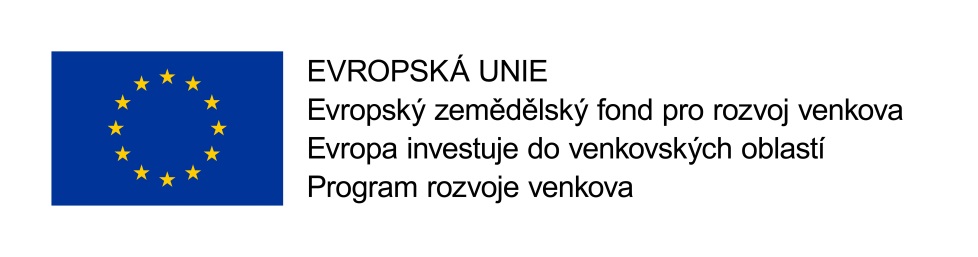 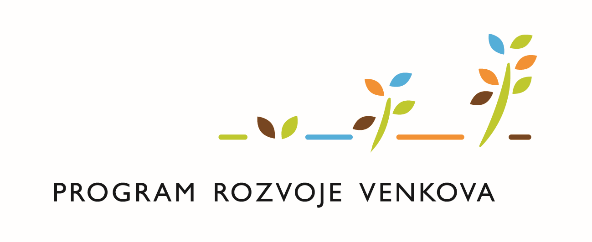 Podnikáte? A ZÁROVEŇ UVAŽUJETE                      O INVESTICI DO SVÉ ŽIVNOSTI?Pak právě Vám je určena dotace od MAS Brdy                 z Programu rozvoje venkovaAvizovaným termínem Výzvy MAS je LEDEN 2017Kde se dozvíte více:  MAS Brdy, z.ú.  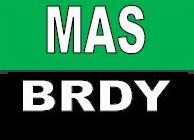 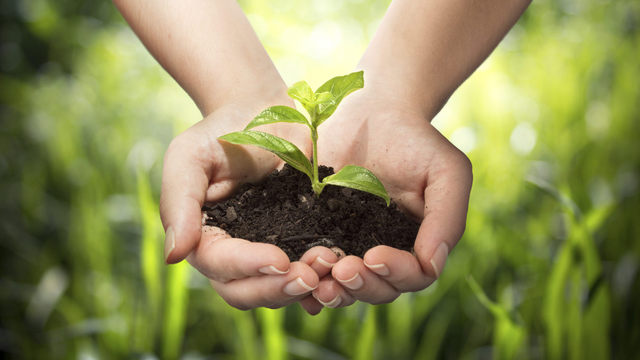 Výhodou nikoli překážkou:Být začínajícím podnikatelem či zemědělcemVytvořit alespoň částečné pracovní místoPodnikat v malé obciProjekt realizovat nejlépe do 12měsícůVýše dotace:50 000,-Kč - 5 500 000,-KčKontakt:www. masbrdy.cze-mail:  info@masbrdy.czSlunečná 372,                             262 23  Jince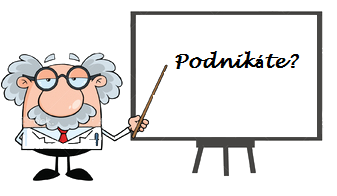 